Applications are invited from suitably qualified, highly motivated Italian Language Assistants to work with our senior Italian classes in developing their language skills whilst being fully supportive of the ethos of a Catholic school in the Mercy tradition.Immediate start on offer for the preferred candidateItalian Language Assistant Permanent Part-time position 3 days per week. (Days to be negotiated.)Founded in 1896, Mount Lilydale Mercy College is a Catholic Co-educational 7-12 College in the outer eastern suburbs catering for the need’s of 1500 students within an environment of care based on Gospel values.Mount Lilydale Mercy College currently has a permanent part time position available for an Italian Language Assistant.  This position involves:working with students on language and oral skills in small groups and 1:1help create resources for teachers and studentshave the ability to assist in moderating “speaking” taskshave the ability to work independently and in collaboration within the LOTE facultyThe applicant is required to work 3 days per week (days to be negotiated)The successful applicant will need to have:Outstanding attention to detailAn energetic and motivated attitude, with the ability to show initiativeTime management and the ability to prioritise and multitask where requiredActive commitment to Christian FaithA current Working with Children CheckA current National Police CheckAll applications are required to be lodged on the Official Application Form.It is a condition of employment that all staff working in the Education industry must provide evidence of their COVID-19 Vaccination status.All applications must be submitted on the official Application Form and applicants should enclose a Curriculum Vitae.  The names of three confidential referees and their telephone contact details, including personal telephone numbers, should be included in the application.Interested applicants are invited to obtain any additional information about the College and this position by contacting the Executive Assistant to the Principal via phone on 9735 4022 or email  employment@mlmc.vic.edu.auApplications close Monday 23 May 2022 at 4.00pmThis College community promotes the safety, wellbeing and inclusion of all children.120 Anderson StreetLILYDALE  VICTORIA 3140	Telephone: 03 9735 4022Facsimile: 03 9735 2786Email: employment@mlmc.vic.edu.au(Note: you must list all previous places of volunteer work where such work involved children.  If more space is required, attach a separate sheet*Please note we reserve the right to contact other referees as requiredForm for Disclosure of Pre-existing Injuries/DiseasesPursuant to s41 of the Workplace Injury Rehabilitation and Compensation Act 2013 (WIRC Act) it is requested that you disclose any pre-existing injuries and diseases suffered by you, of which you are aware, and which could be affected by the nature of the proposed employment offered to you.I declare that I am aware of the following pre-existing injuries and/or diseases:	ORI have no such pre-existing injury or disease.Section 41 (2) of the Workplace Injury Rehabilitation and Compensation Act 2013 (WIRC Act) will apply to a failure to make such a disclosure or the making of a false or misleading disclosure. Section 41 (2) states:If this subsection applies, any recurrence, aggravation, acceleration, exacerbation or deterioration of the pre-existing injury or disease arising out of or in the course of or due to the nature of employment with the employer does not entitle the worker to compensation under this Act.Any information provided on this form will be used for the purposes of Section 41 of the Workplace Injury Rehabilitation and Compensation Act 2013 (WIRC Act) only.A Statement of Principles Regarding Catholic EducationThe task of the Catholic school	Its task is fundamentally a synthesis of culture and faith, and a synthesis of faith and life: the first is reached by integrating all different aspects of human knowledge through the subject taught, in the light of the Gospel; the second in the growth of the virtues characteristic of the Christian.(Congregation for Catholic Education, The Catholic School, 1977)This same goal is expressed by the Victorian Catholic community which desires its schools to be communities of faith.This broad philosophical stance reveals a concern for an education that combines sound knowledge and skills with an overall personal development rooted in Christian values. Such an education involves a high level of interpersonal transaction between staff and pupils.Pope John Paul II spelt out key implications of this for staff who work in Catholic schools:The Church looks upon you as co-workers with an important measure of shared responsibility … To you it is given to create the future and give it direction by offering to your students a set of values with which to assess their newly discovered knowledge … [The changing times] demand that educators be open to new cultural influences and interpret them for young pupils in the light of Christian faith. You are called to bring professional competence and a high standard of excellence to your teaching … But your responsibilities make demands on you that go far beyond the need for professional skills and competence … Through you, as through a clear window on a sunny day, students must come to see and know the richness and joy of a life lived in accordance with Christ’s teaching, in response to his challenging demands. To teach means not only to impart what we know, but also to reveal who we are by living what we believe. It is this latter lesson which tends to last the longest.(Pope John Paul II, Address to Catholic Educators, September 12, 1984)Pope John Paul II clarified this further when he spoke on Catholic Education in Melbourne:I welcome you into that chosen group called by the Church to educating young Catholics in the faith. In a very special way, you share in the Church’s mission of proclaiming the good news of salvation. Not all of you may be teaching catechetics, but if you are on the staff of a Catholic school, it is expected, and it is of the utmost importance, that you should support the whole of the Church’s teaching and bear witness to it in your daily lives … Certainly your work demands professionalism, but it also demands something more. Your professionalism as teachers involves tasks that are linked to your Baptism and to your own commitment in faith … No matter what subject you teach, it is part of your responsibility to lead your pupils more fully into the mystery of Christ and the living tradition of the Church … The parish primary school, where younger children receive their early lessons in the faith, remains a cornerstone of the pastoral care of Australian Catholic people. Here the community of faith hands on the timely message of Jesus Christ to its youngest members  … More difficult challenges face the Catholic secondary school. Here students must be helped to achieve that integration of faith and authentic culture which is necessary for believers in today’s world. But they must also be helped to recognise and reject false cultural values which are contrary to the Gospel.(Pope John Paul II, Address to Catholic Education, November 28, 1986)Pope Benedict stated when addressing Catholic educators in the United States of America in 2010:Education is integral to the mission of the Church to proclaim the Good News.  First and foremost every Catholic educational institution is a place to encounter the living God who in Jesus Christ reveals his transforming love and truth (cf. Spe Salvi, 4).  This relationship elicits a desire to grow in the knowledge and understanding of Christ and his teaching.  In this way those who meet him are drawn by the very power of the Gospel to lead a new life characterised by all that is beautiful, good, and true; a life of Christian witness nurtured and strengthened within the community of our Lord’s disciples, the Church.(Pope Benedict XVI, Address to Catholic Educators, April 17, 2008)And in an address to Catholic teachers during his visit to England in 2010, His Holiness stated:As you know, the task of a teacher is not simply to impart information or to provide training in skills intended to deliver some economic benefit to society; education is not and must never be considered as purely utilitarian.  It is about forming the human person, equipping him or her to live life to the full – in short it is about imparting wisdom.  …It means that the life of faith needs to be the driving force behind every activity in the school, so that the Church’s mission may be served effectively, and the young people may discover the joy of entering into Christ’s “being for others”.(Pope Benedict XVI, Address to Catholic Teachers, September 17, 2008)This philosophy of Catholic education, expressed in a growing number of documents and policy statements, guides the Catholic school in its functioning. Whilst it is accountable to the general community for the provision of quality education to young citizens, it is also accountable to the Church community for providing this within the context of the Gospel and its values as expressed in Catholic doctrine.  The Catholic school is more than an educative institution: it is a key part of the Church, and an essential element in the Church’s mission.  So too staff in the Catholic school are more than employees – they minister in the name of the Church and of the Gospel.All staff in the Catholic school have an indispensable role to play. It is expected of all employed in a Catholic school that they:accept the Catholic educational philosophy of the school;develop and maintain an adequate understanding of those aspects of Catholic teaching that touch upon their subject areas and other aspects of their work;by their teaching and other work, and by personal example, strive to help students to understand, accept and appreciate Catholic teaching and values;avoid, whether by word, action or public lifestyle, influence upon students that is contrary to the teaching and values of the Church community in whose name they act;in relation to teachers, comply with the Accreditation Policy of the Catholic Education Commission of Victoria (CECV) to teach in a Catholic school, and other CECV policies;be committed to regular ongoing professional development;be qualified as required by state authorities; be a person suitable to work with children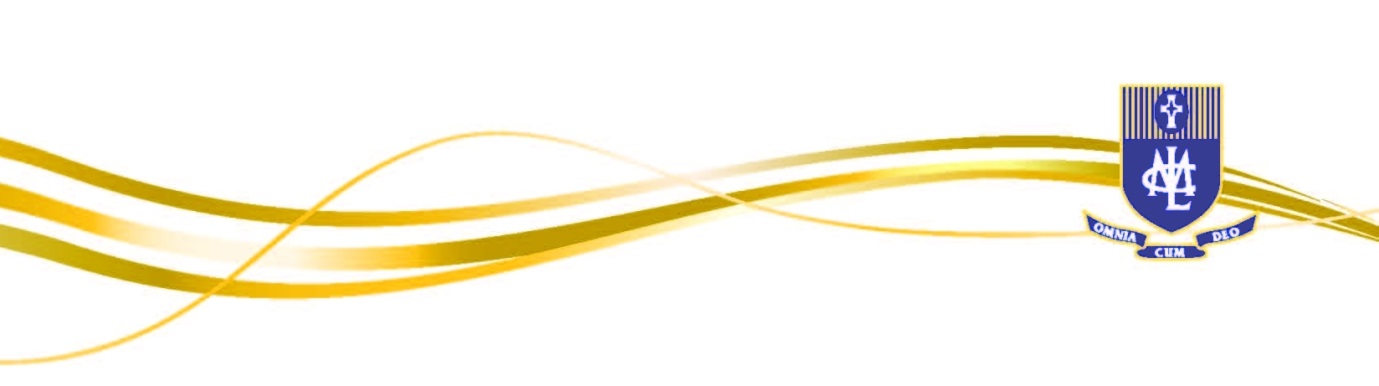 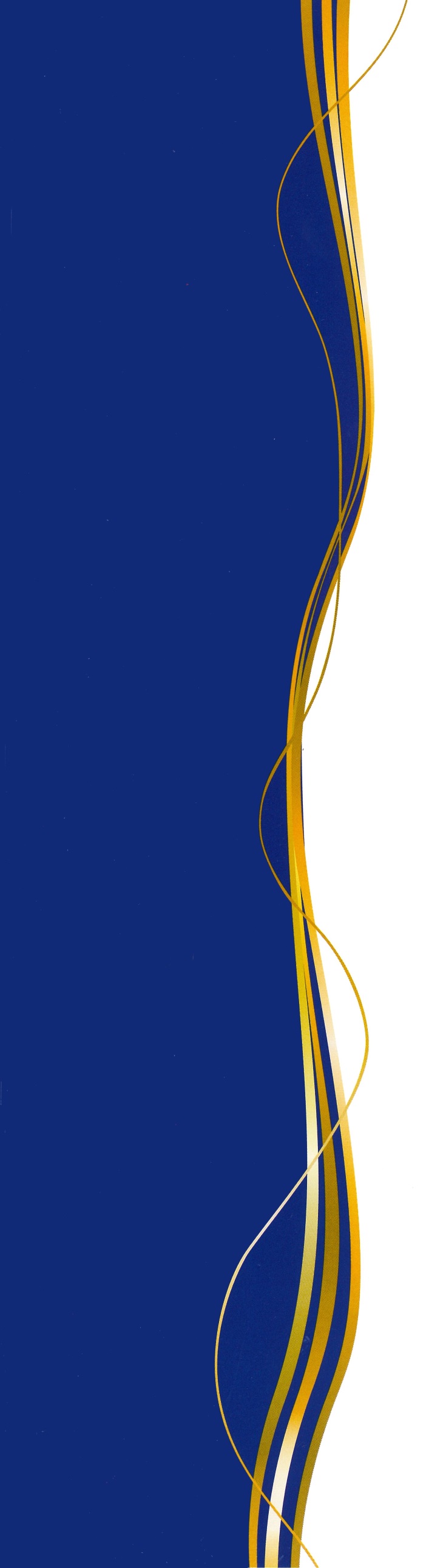 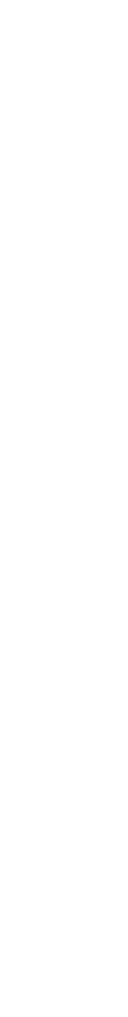 CORE STATEMENT OF PURPOSEWE at Mount Lilydale Mercy College, inspired by the Mercy tradition of Catherine McAuley,   commit ourselves to striving for excellence in education grounded in the Gospel teachings of Jesus Christ.VISION FOR MERCY SECONDARY EDUCATION“Conscious of our deep need for mercy, we have pledged ourselves to join in the saving mission of the Church as it becomes, with and in and through Jesus, the incarnation of God’s Mercy. Our gift as Sisters of Mercy is to know God’s loving kindness and to share it with others” (Mercy Congregation Constitutions, 1983, 1:02-1:03).The Sisters of Mercy see education as a major form of responsibility which flows out of their particular vocation in the Church as sharing in the mission of mercy of Jesus Christ, who came to reveal to all people the steadfast merciful love of God for them. In particular, the Sisters of Mercy and those who work alongside them are called to make known this merciful love of God through an apostolic service to those in need.As a community of believers, each Mercy school strives to proclaim the message of Jesus through the distinctive spirituality of the Sisters of Mercy. This spirituality is marked by faith in Jesus Christ, commitment to the primary of love, an understanding of the world informed by faith and the celebration of the Eucharist in union with the poor and suffering. It is also marked by a devotion to Mary, Mother of God and Mother of Mercy, a trust in God’s loving providence, a respect for the dignity of the human person and a strong sense of social justice.Each Mercy secondary school strives to reflect in its structures, curriculum and practices and in the quality of the relationships within it, the particular spirit of mercy which Jesus lived and taught. Each school endeavours to reflect its commitment to these values by expressing its unity and solidarity with the poor, the unemployed, the distressed and the marginalised through its service to the community. Through their faithfulness to the spirit of Catherine McAuley’s vision, Mercy schools work to provide a Catholic Education which enables the formation of the whole person imbued with those values which Catherine exemplified.EMPLOYMENT COLLECTION NOTICEAPPLICATION FOR EMPLOYMENT – NON-TEACHINGAPPLICATION FOR EMPLOYMENT – NON-TEACHINGAPPLICATION FOR EMPLOYMENT – NON-TEACHINGAPPLICATION FOR EMPLOYMENT – NON-TEACHINGAPPLICATION FOR EMPLOYMENT – NON-TEACHINGMount Lilydale Mercy College is committed to child safety and is legally required to obtain the following information about a person whom it proposes to engage to work in a school:Working with Children Check statusProof of personal identification and any professional or other qualificationsThe person’s history of work involving childrenReferences that address the person’s suitability for the position and working with children.It is a requirement that all applicants complete this form.  You must complete all parts of the form.  Any false or incomplete statement or information in this form or in connection with your application for employment may lead to a rejection of your application for employment.  Any information provided by you in this form may be checked with relevant authorities, previous employers, referees or sources.  By signing or submitting this form you consent to these pre-employment checks.  Information provided will be treated in accordance with the Privacy Act 1988 (Cth).Mount Lilydale Mercy College is committed to child safety and is legally required to obtain the following information about a person whom it proposes to engage to work in a school:Working with Children Check statusProof of personal identification and any professional or other qualificationsThe person’s history of work involving childrenReferences that address the person’s suitability for the position and working with children.It is a requirement that all applicants complete this form.  You must complete all parts of the form.  Any false or incomplete statement or information in this form or in connection with your application for employment may lead to a rejection of your application for employment.  Any information provided by you in this form may be checked with relevant authorities, previous employers, referees or sources.  By signing or submitting this form you consent to these pre-employment checks.  Information provided will be treated in accordance with the Privacy Act 1988 (Cth).Mount Lilydale Mercy College is committed to child safety and is legally required to obtain the following information about a person whom it proposes to engage to work in a school:Working with Children Check statusProof of personal identification and any professional or other qualificationsThe person’s history of work involving childrenReferences that address the person’s suitability for the position and working with children.It is a requirement that all applicants complete this form.  You must complete all parts of the form.  Any false or incomplete statement or information in this form or in connection with your application for employment may lead to a rejection of your application for employment.  Any information provided by you in this form may be checked with relevant authorities, previous employers, referees or sources.  By signing or submitting this form you consent to these pre-employment checks.  Information provided will be treated in accordance with the Privacy Act 1988 (Cth).Mount Lilydale Mercy College is committed to child safety and is legally required to obtain the following information about a person whom it proposes to engage to work in a school:Working with Children Check statusProof of personal identification and any professional or other qualificationsThe person’s history of work involving childrenReferences that address the person’s suitability for the position and working with children.It is a requirement that all applicants complete this form.  You must complete all parts of the form.  Any false or incomplete statement or information in this form or in connection with your application for employment may lead to a rejection of your application for employment.  Any information provided by you in this form may be checked with relevant authorities, previous employers, referees or sources.  By signing or submitting this form you consent to these pre-employment checks.  Information provided will be treated in accordance with the Privacy Act 1988 (Cth).Mount Lilydale Mercy College is committed to child safety and is legally required to obtain the following information about a person whom it proposes to engage to work in a school:Working with Children Check statusProof of personal identification and any professional or other qualificationsThe person’s history of work involving childrenReferences that address the person’s suitability for the position and working with children.It is a requirement that all applicants complete this form.  You must complete all parts of the form.  Any false or incomplete statement or information in this form or in connection with your application for employment may lead to a rejection of your application for employment.  Any information provided by you in this form may be checked with relevant authorities, previous employers, referees or sources.  By signing or submitting this form you consent to these pre-employment checks.  Information provided will be treated in accordance with the Privacy Act 1988 (Cth).I HEREBY SUBMIT MY EMPLOYMENT APPLICATION FOR THE POSITION OF I HEREBY SUBMIT MY EMPLOYMENT APPLICATION FOR THE POSITION OF I HEREBY SUBMIT MY EMPLOYMENT APPLICATION FOR THE POSITION OF LOTE AssistantLOTE AssistantADVERTISED IN  ADVERTISED IN  ADVERTISED IN  CLOSING DATECLOSING DATECLOSING DATE13 May 201913 May 2019SIGNATURESIGNATURESIGNATUREPERSONAL DETAILSPERSONAL DETAILSPERSONAL DETAILSSURNAMEFIRST NAME(S)FIRST NAME(S)TITLETITLEADDRESSPARISH I ATTENDPARISH I ATTENDCONTACT DETAILSCONTACT DETAILSPrivateMobileEmailDATE OF BIRTHRELIGIONRELIGIONWORKING WITH CHILDREN CHECK NO.WORKING WITH CHILDREN CHECK NO.WORKING WITH CHILDREN CHECK TYPE(Employee or Volunteer)WORKING WITH CHILDREN CHECK TYPE(Employee or Volunteer)WORKING WITH CHILDREN CHECK TYPE(Employee or Volunteer)EDUCATIONPlease attach copies of Degrees, Diplomas, Certificates and TranscriptsEDUCATIONPlease attach copies of Degrees, Diplomas, Certificates and TranscriptsEDUCATIONPlease attach copies of Degrees, Diplomas, Certificates and TranscriptsEDUCATIONPlease attach copies of Degrees, Diplomas, Certificates and TranscriptsSCHOOLS, COLLEGES, UNIVERSITIES ATTENDEDDATESFROM – TOFULL TIME/PART TIMENAME OF QUALIFICATION ATTAINEDCURRENT EMPLOYMENTCURRENT EMPLOYMENTPosition & Duties Position & Duties Current EmployerCurrent EmployerCurrent EmployerNameAddressOther Duties Other Duties TelephoneDate AppointedCurrent Salary LevelCurrent Salary LevelCurrent Salary LevelName of EmployerPREVIOUS EMPLOYMENTPREVIOUS EMPLOYMENTPREVIOUS EMPLOYMENTEmployers NamePosition & DutiesEmployed from/to (dates)VOLUNTEER WORKVOLUNTEER WORKVOLUNTEER WORKOrganisation NamePosition & DutiesVolunteered from/to (dates)REFEREES (Please include your Parish Priest or Minister as a Referee)*REFEREES (Please include your Parish Priest or Minister as a Referee)*REFEREES (Please include your Parish Priest or Minister as a Referee)*REFEREES (Please include your Parish Priest or Minister as a Referee)*NamePositionOrganisationTelephoneINTERESTSMembership of Professional, Parish, Community OrganisationsInterests, Sporting Activities, Interests etc.SUPPORTING STATEMENTPlease attach a Supporting Statement and Resume along with a copy of your Working with Children Check and current National Police Check.ARE YOU CURRENTLY RECEIVING WORKCOVER PAYMENTSYesNoPRE EMPLOYMENT DISCLOSURE QUESTIONSPRE EMPLOYMENT DISCLOSURE QUESTIONSPRE EMPLOYMENT DISCLOSURE QUESTIONSPRE EMPLOYMENT DISCLOSURE QUESTIONSIt is an inherent requirement of the position that you be a person suitable to work in a school.  Each of the following questions are relevant in determining your likely ability to carry out the inherent requirements of the advertised position.  You must answer each question.It is an inherent requirement of the position that you be a person suitable to work in a school.  Each of the following questions are relevant in determining your likely ability to carry out the inherent requirements of the advertised position.  You must answer each question.It is an inherent requirement of the position that you be a person suitable to work in a school.  Each of the following questions are relevant in determining your likely ability to carry out the inherent requirements of the advertised position.  You must answer each question.It is an inherent requirement of the position that you be a person suitable to work in a school.  Each of the following questions are relevant in determining your likely ability to carry out the inherent requirements of the advertised position.  You must answer each question.Have you ever had any disciplinary action taken against you by an employer (e.g. received a warning or had your employment terminated) in relation to any inappropriate or unprofessional conduct?Have you ever had any disciplinary action taken against you by an employer (e.g. received a warning or had your employment terminated) in relation to any inappropriate or unprofessional conduct?Have you ever had any disciplinary action taken against you by an employer (e.g. received a warning or had your employment terminated) in relation to any inappropriate or unprofessional conduct?Have you ever had any disciplinary action taken against you by an employer (e.g. received a warning or had your employment terminated) in relation to any inappropriate or unprofessional conduct?NoYesIf yes, please provide details:If yes, please provide details:If yes, please provide details:If yes, please provide details:Have you ever been the subject of an allegation of inappropriate or unprofessional conduct which has been substantiated by an employer or other body?Have you ever been the subject of an allegation of inappropriate or unprofessional conduct which has been substantiated by an employer or other body?Have you ever been the subject of an allegation of inappropriate or unprofessional conduct which has been substantiated by an employer or other body?Have you ever been the subject of an allegation of inappropriate or unprofessional conduct which has been substantiated by an employer or other body?NoYesIf yes, please provide details:If yes, please provide details:If yes, please provide details:If yes, please provide details:Have you ever been found guilty of a criminal offence or are you currently facing criminal charges?Have you ever been found guilty of a criminal offence or are you currently facing criminal charges?Have you ever been found guilty of a criminal offence or are you currently facing criminal charges?Have you ever been found guilty of a criminal offence or are you currently facing criminal charges?NoYesIf yes, please provide details:If yes, please provide details:If yes, please provide details:If yes, please provide details:Do you consent to the prospective employer contacting the appropriate person at any or all of your current or former employers (including Principal any retired person who at the relevant time may have been employed by a former employer) to confirm the accuracy of your answers in Questions 1 – 3 above and to ask about your suitability to work with children?Do you consent to the prospective employer contacting the appropriate person at any or all of your current or former employers (including Principal any retired person who at the relevant time may have been employed by a former employer) to confirm the accuracy of your answers in Questions 1 – 3 above and to ask about your suitability to work with children?Do you consent to the prospective employer contacting the appropriate person at any or all of your current or former employers (including Principal any retired person who at the relevant time may have been employed by a former employer) to confirm the accuracy of your answers in Questions 1 – 3 above and to ask about your suitability to work with children?Do you consent to the prospective employer contacting the appropriate person at any or all of your current or former employers (including Principal any retired person who at the relevant time may have been employed by a former employer) to confirm the accuracy of your answers in Questions 1 – 3 above and to ask about your suitability to work with children?NoYesIf no, this will be discussed further if you are offered an interview.If no, this will be discussed further if you are offered an interview.If no, this will be discussed further if you are offered an interview.If no, this will be discussed further if you are offered an interview.APPLICATION DECLARATIONAPPLICATION DECLARATIONAPPLICATION DECLARATIONAPPLICATION DECLARATIONAPPLICATION DECLARATIONI declare that the contents of this form are true and correct and complete to the best of my knowledge and no information concerning my employment history has been withheld.I understand that any wilfully incorrect or misleading answer or material omission which relates to any of the questions in this form may make me ineligible for employment, or if employed, liable to disciplinary action which may include dismissal.I understand that all applicants are required to undergo screening which may include a National Police Check.  I consent to such screening and checks in connection with my application for employment.  I consent to the prospective employer making inquiries of any current and/or previous employers in connection to the information in this form and to confirm my ability to carry out the inherent requirements of the position including my suitability to perform child-connected work.  I understand and accept that my appointment to this position requires compliance with the College’s child-safe policy and Code of Conduct.  I have read and understand the College’s Child-Safe policy and Code of Conduct.  I understand and accept that my appointment to the position requires a commitment to Catholic Education.  I have read and understand the Statement of Principles regarding Catholic Education.I declare that the contents of this form are true and correct and complete to the best of my knowledge and no information concerning my employment history has been withheld.I understand that any wilfully incorrect or misleading answer or material omission which relates to any of the questions in this form may make me ineligible for employment, or if employed, liable to disciplinary action which may include dismissal.I understand that all applicants are required to undergo screening which may include a National Police Check.  I consent to such screening and checks in connection with my application for employment.  I consent to the prospective employer making inquiries of any current and/or previous employers in connection to the information in this form and to confirm my ability to carry out the inherent requirements of the position including my suitability to perform child-connected work.  I understand and accept that my appointment to this position requires compliance with the College’s child-safe policy and Code of Conduct.  I have read and understand the College’s Child-Safe policy and Code of Conduct.  I understand and accept that my appointment to the position requires a commitment to Catholic Education.  I have read and understand the Statement of Principles regarding Catholic Education.I declare that the contents of this form are true and correct and complete to the best of my knowledge and no information concerning my employment history has been withheld.I understand that any wilfully incorrect or misleading answer or material omission which relates to any of the questions in this form may make me ineligible for employment, or if employed, liable to disciplinary action which may include dismissal.I understand that all applicants are required to undergo screening which may include a National Police Check.  I consent to such screening and checks in connection with my application for employment.  I consent to the prospective employer making inquiries of any current and/or previous employers in connection to the information in this form and to confirm my ability to carry out the inherent requirements of the position including my suitability to perform child-connected work.  I understand and accept that my appointment to this position requires compliance with the College’s child-safe policy and Code of Conduct.  I have read and understand the College’s Child-Safe policy and Code of Conduct.  I understand and accept that my appointment to the position requires a commitment to Catholic Education.  I have read and understand the Statement of Principles regarding Catholic Education.I declare that the contents of this form are true and correct and complete to the best of my knowledge and no information concerning my employment history has been withheld.I understand that any wilfully incorrect or misleading answer or material omission which relates to any of the questions in this form may make me ineligible for employment, or if employed, liable to disciplinary action which may include dismissal.I understand that all applicants are required to undergo screening which may include a National Police Check.  I consent to such screening and checks in connection with my application for employment.  I consent to the prospective employer making inquiries of any current and/or previous employers in connection to the information in this form and to confirm my ability to carry out the inherent requirements of the position including my suitability to perform child-connected work.  I understand and accept that my appointment to this position requires compliance with the College’s child-safe policy and Code of Conduct.  I have read and understand the College’s Child-Safe policy and Code of Conduct.  I understand and accept that my appointment to the position requires a commitment to Catholic Education.  I have read and understand the Statement of Principles regarding Catholic Education.I declare that the contents of this form are true and correct and complete to the best of my knowledge and no information concerning my employment history has been withheld.I understand that any wilfully incorrect or misleading answer or material omission which relates to any of the questions in this form may make me ineligible for employment, or if employed, liable to disciplinary action which may include dismissal.I understand that all applicants are required to undergo screening which may include a National Police Check.  I consent to such screening and checks in connection with my application for employment.  I consent to the prospective employer making inquiries of any current and/or previous employers in connection to the information in this form and to confirm my ability to carry out the inherent requirements of the position including my suitability to perform child-connected work.  I understand and accept that my appointment to this position requires compliance with the College’s child-safe policy and Code of Conduct.  I have read and understand the College’s Child-Safe policy and Code of Conduct.  I understand and accept that my appointment to the position requires a commitment to Catholic Education.  I have read and understand the Statement of Principles regarding Catholic Education.Signature:Date:Name:Signature: Date: EACH MERCY SECONDARY SCHOOL STRIVES TO REFLECT IN ITS STRUCTURES, CURRICULUM AND PRACTICES AND IN THE QUALITY OF THE RELATIONSHIPS WITHIN IT, THE PARTICULAR SPIRIT OF MERCY WHICH JESUS LIVED AND TAUGHT.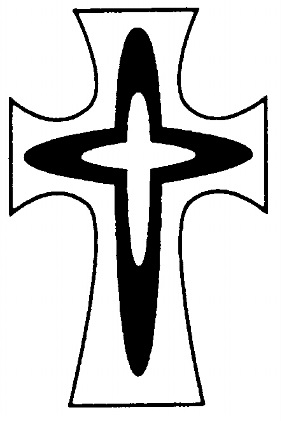 In applying for this position you will be providing Mount Lilydale Mercy College with personal information.  We can be contacted at 120 Anderson Street, Lilydale 3140, on email at employment@mlmc.vic.edu  or telephone 9735 4022.If you provide us with personal information, for example, your name and address or information contained on your resume, we will collect the information in order to assess your application for employment. We may keep this information on file if your application is unsuccessful in case another position becomes available. The College’s Privacy Policy is accessible via the college website, or by request from the college office. The policy contains details of how you may complain about a breach of the Australian Privacy Principles (APPs) or how you may seek access to or correction of personal information collected about you. However, there may be occasions when access is refused such as where access would have an unreasonable impact on the privacy of others.We may disclose your personal information to Catholic Education Commissions, Catholic Education Offices and support vendors that provide services around staff administration systems. We are required to collect information under Child Protection laws. Employees who are not registered teachers are required to have a current and valid Working with Children Check (WWCC), and a National Criminal History Record Check. We may also collect other personal information about you in accordance with these laws.Where personal and sensitive information is retained by a ‘cloud’ service provider to facilitate HR and staff administrative support, this information will be stored on servers within Australia. If you provide us with the personal information of others, we encourage you to inform them that you are disclosing that information to the College and why. Also that they can request access to and correction of that information if they wish, and to refer them to the College’s Privacy Policy for further details about such requests and how the College otherwise handles personal information it collects. If you are employed by Mount Lilydale Mercy College, the personal information that we collect about you will become part of your employee record and will be handled in accordance with the law and clause 6 of this notice. Staff information is exempt from the Privacy Act 1988. Other requirements (e.g. staff contracts, other college policies) may contain confidentiality clauses or other restrictions on the entities that staff information can be disclosed to.